Dzień dobry na dzisiejszych lekcjach funkcjonowania proszę Was abyście wykonali obliczenia na kartach pracy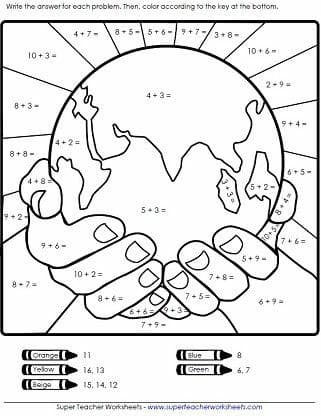 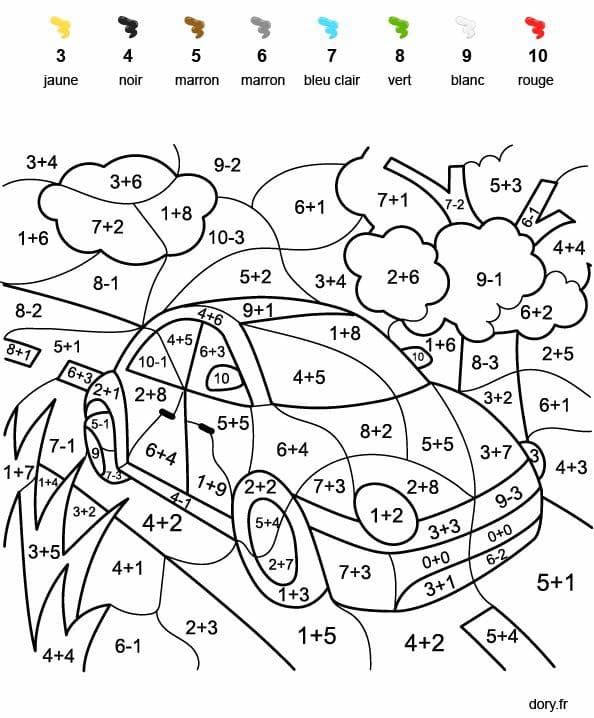 